FCC Admonishes More Stations for Political Ad Non-DisclosuresThe FCC has admonished WPCH-TV Atlanta (Meredith) and WSB-TV Atlanta (Georgia Television LLC) for failing to include "certain requests to purchase political ad time" for non-candidate issue ads in their public files. The admonishment, which is a black mark that goes on their permanent records, resolves a half-dozen complaints filed by Issue One and the Campaign Legal Center dating from August 2017.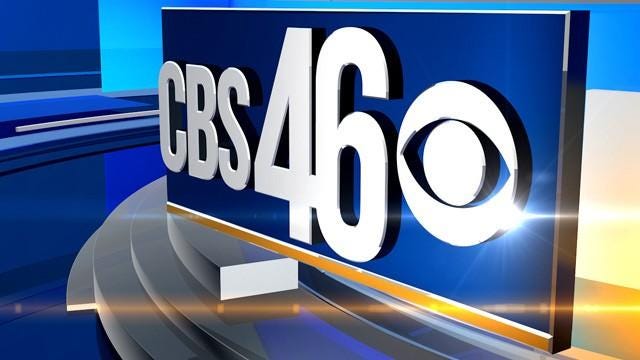 Broadcasting & Cable 12.3.19https://www.broadcastingcable.com/news/fcc-admonishes-more-tvs-for-political-ad-non-disclosures?utm_source=Listrak&utm_medium=Email&utm_term=FCC+Admonishes+More+Stations+Over+Political+Ads&utm_campaign=Stations+Are+Not+Afraid+Of+Investigative+News